КАК ЗАРЕГИСТРИРОВАТЬСЯ НА ПОРТАЛЕ ГОСУСЛУГ?Для упрощенной регистрации на портале Вам понадобятся:• паспорт (необходимы паспортные данные);• страховое свидетельство обязательного пенсионного страхования (СНИЛС, его одиннадцатизначный номер);• мобильный телефон или электронная почта.После того как Вы перешли на портал (www.pgu48.ru), необходимо в правом верхнем углу сайта кликнуть по ссылке «Регистрация»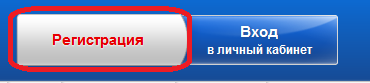 После этого Вам будет предложено пройти процедуру предварительной регистрации.На данном этапе Вам необходимо заполнить всего 3 поля: фамилия, имя, номер мобильного телефона.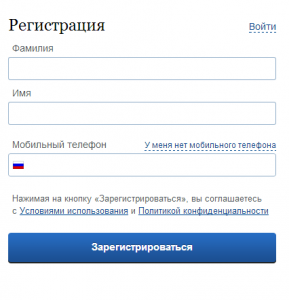 Если мобильного телефона у Вас нет, то необходимо нажать на ссылку «У меня нет мобильного телефона» и ввести свой адрес электронной почты.Если форма заполнена корректно, жмем кнопку «Зарегистрироваться», после чего следует этап подтверждения номера мобильного телефона.В поле «Код подтверждения» введите комбинацию из цифр, высланных Вам в виде SMS-сообщения на мобильный телефон, указанный при регистрации. Нажимаем кнопку «Подтвердить».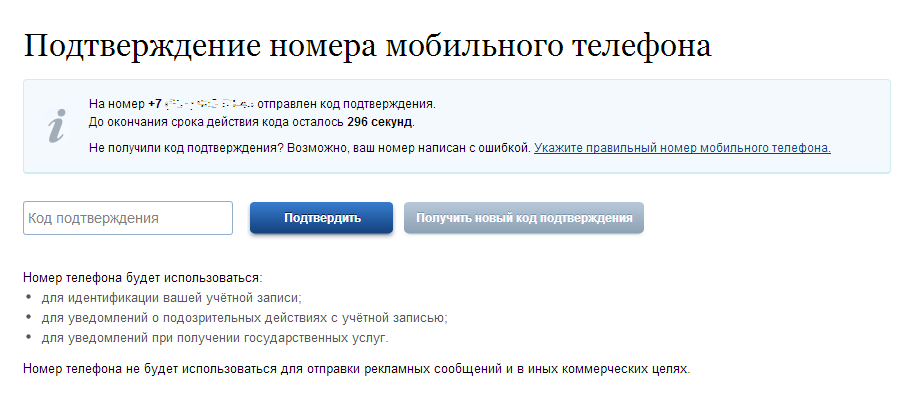 Если код указан корректно и система подтвердила Ваш номер телефона, то на следующем этапе Вам будет необходимо придумать пароль и задать его через специальную форму, введя всего два раза. Будьте внимательны, данный пароль будет использоваться для входа в Ваш личный кабинет, поэтому крайне не рекомендуется использовать простые комбинации цифр или букв.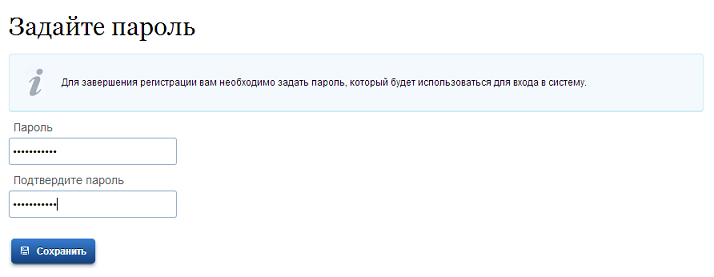  Предварительная регистрация завершена. Теперь Вам доступно ограниченное количество государственных услуг, подтверждение личности для которых не требуется. Для расширения перечня доступных электронных услуг необходимо пройти проверку личных данных в базе данных ФМС и ПФР.  После успешной предварительной регистрации на портале для ввода и подтверждения личных данных Вам необходимо войти в свою учетную запись, используя номер телефона (или адрес электронной почты), указанный при регистрации, и заданный Вами пароль.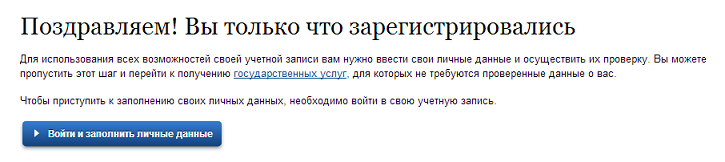 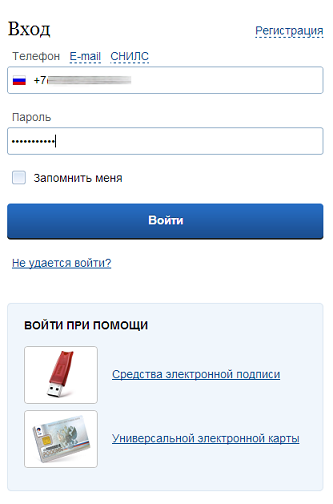  Как уже было сказано Выше, Вам понадобится паспорт и СНИЛС, а точнее его номер (см. ниже):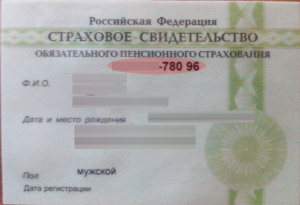 Перейдя по кнопке «Войти», для Вас откроется следующая форма: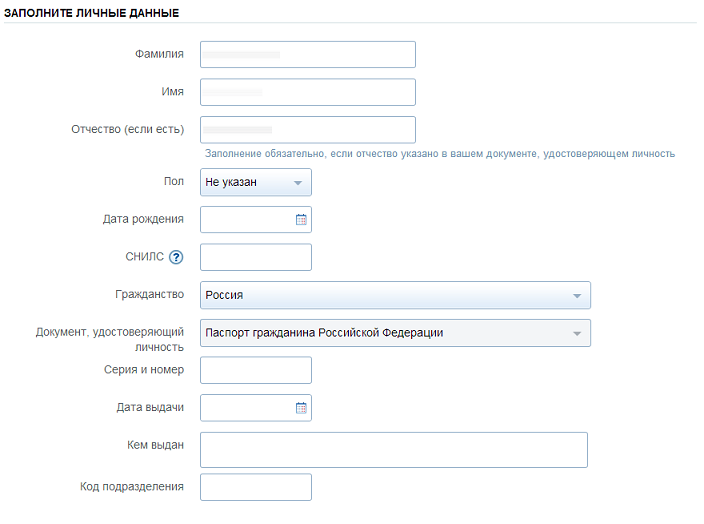 После заполнения формы на предыдущем этапе, указанные Вами личные данные отправляются на автоматическую проверку в Пенсионный Фонд РФ и ФМС.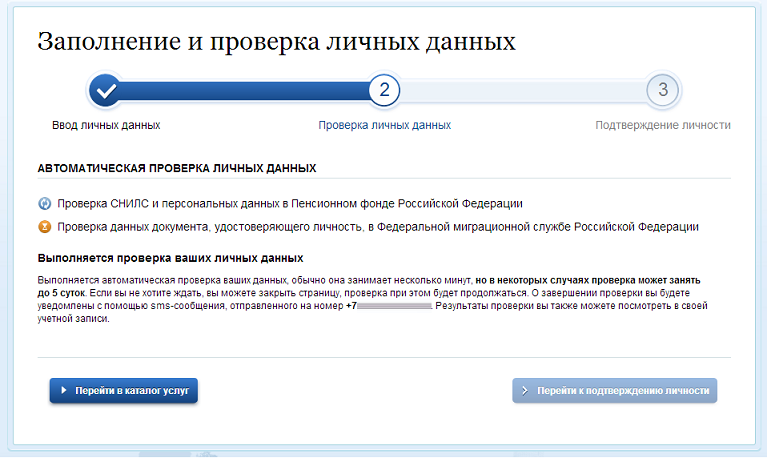 С результатами данной проверки Вы сможете ознакомиться через несколько минут. В особых случаях проверка может занять довольно-таки долгий период времени, но случается такое редко. После того как данная процедура успешно завершится, на Ваш мобильный телефон будет выслано SMS-уведомление с результатом проверки, а так же соответствующее состояние отобразится на сайте.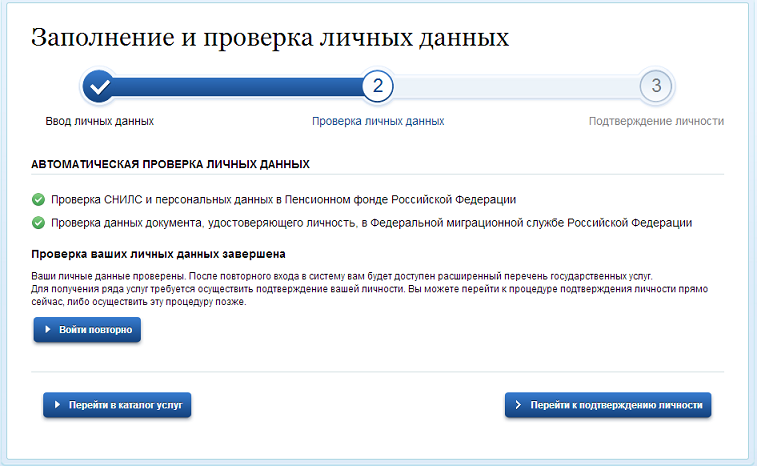 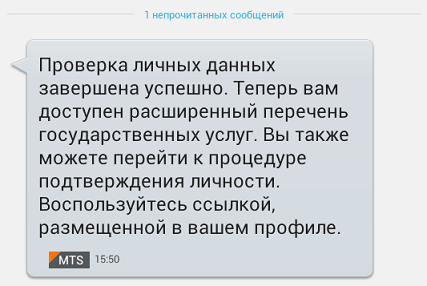 Свою личность Вы можете подтвердить в следующих пунктах верификации в городе Липецке:Полный перечень пунктов регистрации размещен на официальном интернет-портале государственных услуг (http://esia.gosuslugi.ru/public/ra/).Внимание! По указанным адресам можно:зарегистрироваться на Едином портале государственных и муниципальных услуг (gosuslugi.ru);подтвердить учетную запись в случае самостоятельной регистрации;восстановить доступ к своей учетной записи.НаименованиеАдресУправление ЗАГС администрации города ЛипецкаДворец бракосочетания,г.Липецк, ул. Ленина, д. 28Управление ЗАГС администрации города ЛипецкаЛевобережный отдел управления ЗАГС администрации города Липецка, г. Липецк, пр. Мира, д. 30Управление ЗАГС администрации города ЛипецкаПравобережный отдел управления ЗАГС администрации города Липецка, г. Липецк, ул. Пролетарская, д. 14Управление ЗАГС администрации города ЛипецкаОктябрьский отдел управления ЗАГС администрации города Липецка, г. Липецк, ул. Космонавтов, д. 2Управление ЗАГС администрации города ЛипецкаСоветский отдел управления ЗАГС администрации города Липецка, г. Липецк, ул. Липовская, д. 44Управление ЗАГС администрации города ЛипецкаОтдел по регистрации смерти управления ЗАГС администрации города Липецка, г. Липецк, пр. Победы, д. 51аДепартамент образования администрации города Липецкаг. Липецк, ул. Космонавтов, д. 56а, каб. 214Департамент жилищно-коммунального хозяйства администрации города Липецкаг. Липецк, пл. Коммунальная, д. 8, каб. 5Департамент градостроительства и архитектуры администрации города Липецкаг. Липецк, пл. Театральная, д. 1, каб. 205Архивное управление администрации города Липецкаг. Липецк, ул. Советская, д. 5Управление имущественных и земельных отношений администрации города Липецкаг. Липецк, пл. Театральная, д. 1, каб. 229 